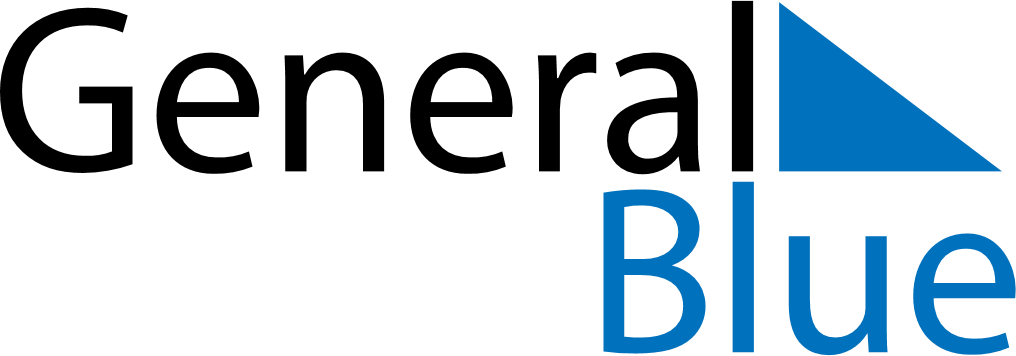 April 2026April 2026April 2026ArmeniaArmeniaSUNMONTUEWEDTHUFRISAT1234567891011Motherhood and Beauty Day1213141516171819202122232425Mother’s Day2627282930